Зверев Сергей Викторович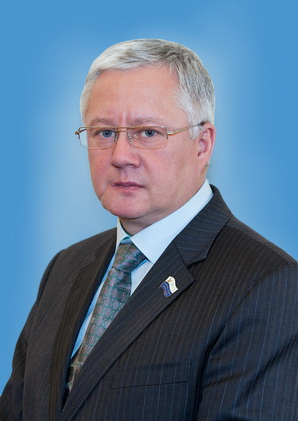  Депутат  Таймырского Долгано-Ненецкого районного Совета депутатовХатангский одномандатный избирательный округ № 10Кем выдвинут: самовыдвижениеГод и место рождения: 23 февраля 1967 года, г.Кемерово Образование:  высшее, Новосибирская государственная академия водного транспорта (экономика и управление на транспорте)Входит в состав комиссий:- по вопросам севера, недропользования и экологии, коренных малочисленных народов Таймыра  Общественно-политическая жизнь: член партии «Единая Россия»Трудовая деятельность:  - 2003-2006 – Директор ООО «Норд-Трейд»;- 2006-2008 – Генеральный директор ЗАО «Хатангский морской торговый порт»;- 2008-2011 – Глава сельского поселения Хатанга Таймырского Долгано-Ненецкого муниципального района;- 2012  -  настоящее время – Генеральный директор ЗАО  «Хатангский морской торговый порт».Награды, звания: - почетный знак «За заслуги перед Таймыром»